Министерство здравоохранения Астраханской областиГБУЗ АО «Центр медицинской профилактики»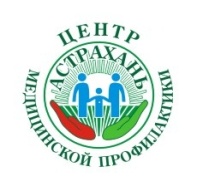 ЧТО ТАКОЕ САХАРНЫЙ ДИАБЕТ 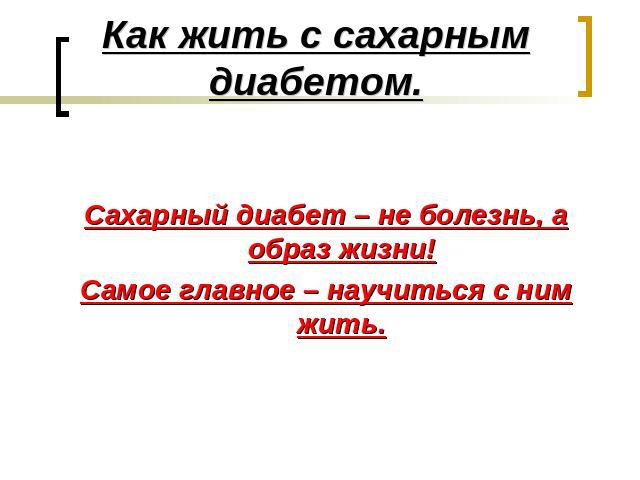 САХАРНЫЙ ДИАБЕТ – это заболевание обмена веществ, характеризующееся недостатком гормона инсулина, а также нарушением всех видов обмена веществ.В	 России официально зарегистрировано более 4-млн. больных сахарным диабетом, однако истинное число больных в 3-4 раза больше (9-10 млн. человек). Дело в том, что сахарный диабет может длительное время никак не проявляться, и люди не подозревают о наличии у них диабета.Факторы риска сахарного диабета:Избыточная масса тела (ожирение) и особенно – абдоминальное ожирение (окружность талии у мужчин 102 см. и более; у женщин 88 см. и более);Артериальная гипертония (давление 140/90 мм.рт.ст. и выше);Наличие сахарного диабета у ближайших родственников (мать, отец, брат, сестра);Низкий уровень физической активности;Низкий уровень «хорошего» холестерина в крови (ЛПВП менее 0,9 ммоль/л) и высокий уровень триглециридов (2,82 ммоль/л и более);Высокий уровень глюкозы в крови во время беременности;Ваш ребёнок при рождение весил более 4 кг;Низкий уровень «хорошего» холестерина (ЛВП менее 0,9 ммоль/л) и высокий уровень триглицеридов (2,82 ммоль/л и более) в крови.Если у Вас один или более факторов риска, сдайте кровь на глюкозу. Сделать это очень просто – достаточно пройти диспансеризацию в поликлинике по месту жительства  или профилактическое обследование в Центре здоровья.  Симптомы сахарного диабета:Постоянная жажда, сухость во рту;Частое мочеиспускание и увеличение количества мочи за сутки;Повышенная утомляемость, слабость;Снижение веса, иногда повышенный аппетит;Ухудшение зрения;Снижение эрекции у мужчин;Частая молочница (вагинальный кандидоз) у женщин;Воспалительные процессы, расчёсы на коже, плохо заживающие раны, ссадины.Если у Вас повышенный уровень сахара в крови или Вы отметили у себя симптомы сахарного диабета, то Вам необходимо срочно обратиться к врачу!ПОМНИТЕ! Несвоевременное выявление диабета или отсутствие лечения                         могут привести к серьёзным последствиям:Сердечно-сосудистым осложнениям (инфаркту миокарда и мозговому инсульту);Снижению зрения (вплоть до слепоты);Почечной недостаточности;Поражению нервной системы;Гангрене, ампутации конечностей.Если у Вас диагностировали преддиабет или сахарный диабет, то Вам необходимо:Регулярно контролировать уровень глюкозы в крови, в том числе самостоятельно с помощью глюкометра;Снизить калорийность питания, существенно ограничить потребление сахара и жиров;Увеличить физическую активность;Снизить массу тела (не 5% от исходной массы тела);Регулярно применять лекарства, рекомендованные Вашим врачом.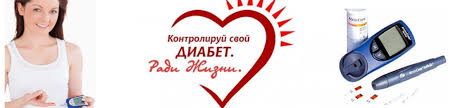 Материал подготовлен  отделом подготовки и тиражирования медицинских информационных материалов «ЦМП» - 2020г.САХАРНЫЙ ДИАБЕТ БЫВАЕТ 2 ТИПОВСАХАРНЫЙ ДИАБЕТ БЫВАЕТ 2 ТИПОВ1 тип - инсулинозависимый2 тип - инсулинонезависимыйВ организме вырабатывается недостаточное количество инсулина, поэтому требуется его дополнительное введение.Инсулин вырабатывается в организме в достаточном количестве, но клетки и ткани теряют чувствительность к нему. Диабет 1 типа чаще бывает у молодых людей, в возрасте до 40 лет, астенического телосложенияДиабет 2 типа чаще развивается у людей после 45 лет, чаще тучных (преобладают женщины)НОРМАПРЕДДИАБЕТСАХАРНЫЙ ДИАБЕТУровень глюкозы натощак менее  6 ммоль/лУровень глюкозы натощак 6,1 – 6,9 ммоль/лУровень глюкозы натощак 7,8 ммоль/л и болееЧерез 2 часа после сахарной нагрузки7,8 – 11,0 ммоль/лЧерез 2 часа после сахарной нагрузки11,0 ммоль/л и болееОсложнений сахарного диабета можно избежать, если добиться оптимального контроля уровня сахара в крови:глюкоза натощак < 6,1 ммоль/л и гликированный гемоглобин < 6,5%